   Primary 2                                        week beginning 17.1.2022 Just thought you would like to know about some of the work we will be covering this week in class. It would be really helpful if you could go over spelling words, our phoneme and some number facts.Spelling words:handwhoafterrightPhoneme:         ighas in night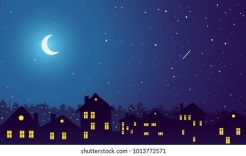     Try out studyladder!Ways to make the number:37 and 38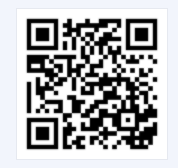 Spelling words:handwhoafterrightPhoneme:         ighas in night    Try out studyladder!Money: I can identify all coins up to 20p.I can use coins to at least 20p to pay for items.https://www.topmarks.co.uk/money/coins-gamePaths“Sharing is Caring”It is a win win situation!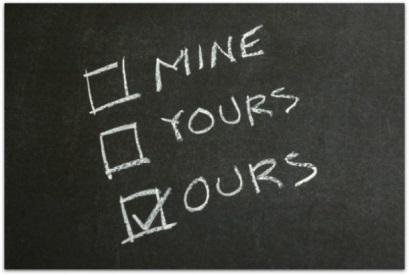 Literacy 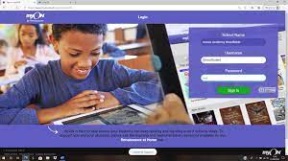 Reading : Log on and choose a book !https://www.myon.co.uk/login/This month we will be focusing on the Scots language! LOG ONTO GIGLETS! I have left a job there for you!                                        www.giglets.comLiteracy Reading : Log on and choose a book !https://www.myon.co.uk/login/This month we will be focusing on the Scots language! LOG ONTO GIGLETS! I have left a job there for you!                                        www.giglets.com